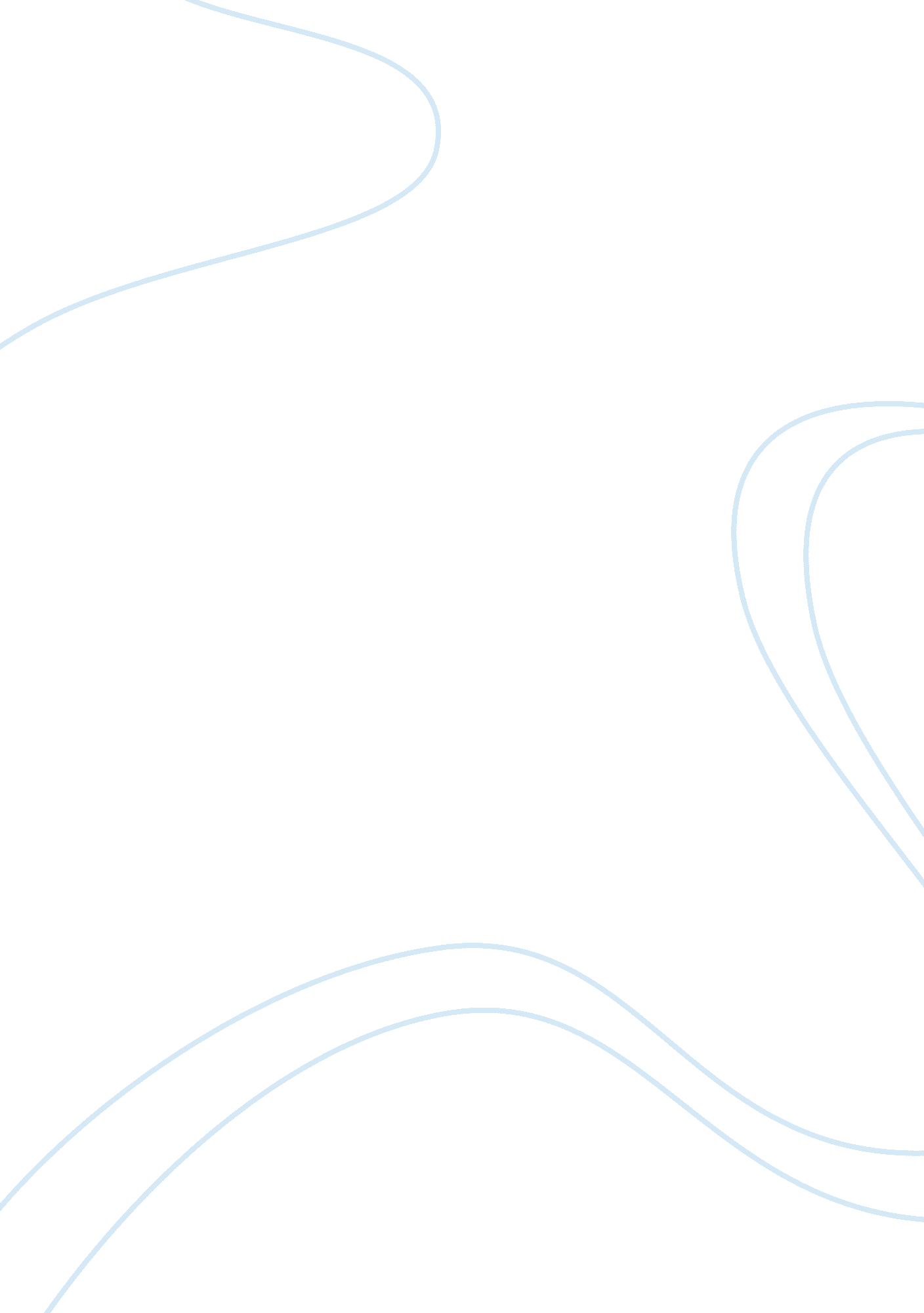 Project2: technical descriptionLinguistics, English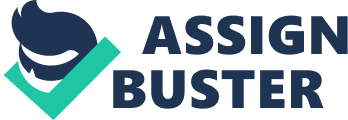 The Haws Five Liter Plastic Deluxe Gardening Tool The deluxe gardening tool is a farming tool used to water plants in an outdoor garden. It can be considered as a massive water sprayer due to the great amount of water it produces during watering. The can constitutes of parts which if well understood by users can lead to maximum benefits of the tool. 
E can is made up of a main body, a spout, a back handle and a stem which connects the body of the can to the middle of the sprout. This is as shown below. 
Fig 1: diagram showing the haws five liter plastic deluxe can 
The can’s parts are made up of thick plastic which is durable. However the plastic material is light thus simple to carry around. The plastic is also green in colour or red. In addition to the can a brass rose or a plastic downspout can be attached at the end of the spout for more enhanced sprinkling performance. The can holds up to five litres of water and weighs about five point one kilograms when full. The main parts which are featured in this discussion include 
Body 
Spout 
back handle 
cross stem 
rose 
downspout 
Body 
This is a can which is hollow and has a cylindrical shape. It has a height of twenty three centimeters and a width of twenty centimeters. The can has a capacity of five liters. The can tapers a narrow neck which has a semicircular end. This is designed in order to prevent water spillage. Durability of the can is achieved through its thick body. All the other parts are connected to the body. The connecting is through thick injection molded plastic. 
Spout 
This is a tube which serves as an outlet of water from the can. It is attached at the bottom of the can and then curves back downwards as it protrudes from the body. The spout is twenty five centimeters long which increases the pressure during watering. The spout is horizontal at the end. 
Back handle and cross stem 
These are handles used to carry the tool around and to control it during watering. The back handle is opposite the spout and has the appearance of a semicircle. The cross stem is straight and horizontal. It is attached to the middle of the spout and the neck of the body. The simultaneous use of the back handle and the cross stem provides more balance during use than holding the tool using one at a time. 
Rose 
This is an additional attachment that provides a spray of water instead of a continuous stream of water. The rose is oval and is seventy five centimeters long. It is made of brass. It is attached to the end of the spout. The surface of the rose has tiny perforations which allow water to pass in form of a spray. A fine spray prevents formation of holes which are undesired on the ground. For a stronger spray, the rose is positioned facing down while for a gentle spray it is positioned facing upwards. 
Downspout 
This is a tube which directs water to the desired angle either in a pot or a plant. It is made of plastic and is short. It has a large opening on one end and a small opening on the end. The large opening is attached to the spout. The small opening is at an angle to the spout and faces downwards. When attached to the spout, the water flows directly to the desired place. 
Conclusion 
This farming tool ensures user friendliness and easiness due to good performance and simple handling. This farming tool is useful in small gardens and container gardens. This is why the haws five liter plastic deluxe can will continue to be (company, 2012)adopted and relevant in the farming sector. 
References 
company, t. p. (2012, may 29). outdoor plastic. Retrieved february 16, 2014, from haws watering cans. com: http://www. hawswaterincans. com 